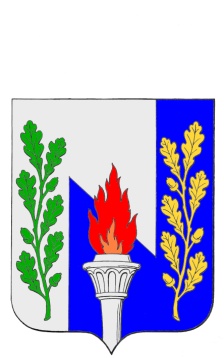 Тульская областьМуниципальное образование рабочий поселок Первомайский Щекинского районаСобрание депутатовРешениеот 13 июля 2023 г.                                             № 85-282О проведении конкурса на замещение должности муниципальной службы главы администрации муниципального образования рабочий поселок Первомайский Щекинского района В соответствии с Федеральным законом от 06.10.2003 № 131-ФЗ«Об общих принципах организации местного самоуправления в Российской Федерации», Федеральным законом от 02.03.2007 № 25-ФЗ«О муниципальной службе в Российской Федерации», Федеральным законом от 25.12.2008 № 273-ФЗ «О противодействии коррупции», Законом Тульской области от 17.12.2007 № 930-ЗТО «О регулировании отдельных отношений в сфере муниципальной службы в Тульской области», Порядком проведения конкурса на замещение должности муниципальной службы главы администрации муниципального образования рабочий поселок Первомайский Щекинского района», утвержденным решением Собрания депутатов муниципального образования рабочий поселок Первомайский Щекинского района от 20.04.2021 № 36-147, Уставом муниципального образования рабочий поселок Первомайский Щекинского района Собрание депутатов муниципального образования рабочий поселок Первомайский Щекинского района решило:1. Объявить конкурс на замещение должности муниципальной службы главы администрации муниципального образования рабочий поселок Первомайский Щекинского района.2. Провести с 13 июля 2023 года по 28 августа 2023 года мероприятия, связанные с организацией конкурса на замещение должности муниципальной службы главы администрации муниципального образования рабочий поселок Первомайский Щекинского района.3. Определить дату проведения конкурса–28 августа 2023 года; время проведения конкурса – 12.00; место проведения – административное здание муниципального образования рабочий поселок Первомайский Щекинского района, расположенное по адресу: р.п.Первомайский, проспект Улитина, д.124. Установить общую численность конкурсной комиссии по проведению конкурса на замещение должности муниципальной службы главы администрации муниципального образования рабочий поселок Первомайский Щекинского района (далее – конкурсная комиссия) в количестве 6 человек: половина членов конкурсной комиссии назначается Собранием депутатов муниципального образования рабочий поселок Первомайский Щекинского района, а другая половина – главой администрации муниципального образования Щекинский район.5. Утвердить проект контракта с главой администрации муниципального образования рабочий поселок Первомайский Щекинского района (приложение).6. Направить копию настоящего решения Собрания депутатов муниципального образования рабочий поселок Первомайский Щекинского района главе администрации муниципального образования Щекинский район для назначения в установленном порядке членов конкурсной комиссии.7. Опубликовать настоящее решение в информационном бюллетене «Первомайские вести» и разместить на официальном сайте муниципального образования рабочий поселок Первомайский Щекинского района.8. Решение вступает в силу со дня его опубликования.Приложение к решению Собрания депутатов муниципального образования__________ Щекинского районаот «__» _______ 2023 г. №_______Контракт с главой администрации муниципального образования рабочий поселок Первомайский Щекинского района«__» _______________ 2023 годаПредставитель нанимателя в лице главы муниципального образования рабочий поселок Первомайский Щекинского района рабочий поселок Первомайский(далее – Глава муниципального образования), действующий на основании Устава муниципального образования рабочий поселок Первомайский Щекинского района (далее – Устав муниципального образования), с одной стороны, и гражданина рабочий поселок Первомайский, назначенного на должность главы администрации муниципального образования рабочий поселок Первомайский Щекинского района решением Собрания депутатов муниципального образования рабочий поселок Первомайский Щекинского района от ________ № ___, (далее - Глава администрации), с другой стороны (далее – Стороны), заключили настоящий контракт о нижеследующем:1. Общие положения1.1. Настоящий контракт регулирует отношения, связанные с осуществлением Главой администрации полномочий по руководству администрацией муниципального образования рабочий поселок Первомайский Щекинского района при решении вопросов местного значения, определенных Федеральным законом от 6 октября 2003 года №131-ФЗ «Об общих принципах организации местного самоуправления в Российской Федерации», Уставом муниципального образования, и реализацией отдельных государственных полномочий, переданных муниципальному образованию федеральными законами и законами Тульской области (далее - государственные полномочия), а также отдельные взаимоотношения Главы администрации с Главой муниципального образования и Собранием депутатов муниципального образования рабочий поселок Первомайский Щекинского района.1.2. Глава администрации является муниципальным служащим. Должность, замещаемая Главой администрации, в соответствии с Реестром должностей муниципальной службы в Тульской области отнесена к группе высших должностей муниципальной службы. Глава администрации руководит администрацией муниципального образования рабочий поселок Первомайский Щекинского района на принципах единоначалия, самостоятельно решает все вопросы, отнесенные к его компетенции.1.4. Контракт с Главой администрации заключается на срок полномочий Собрания депутатов муниципального образования рабочий поселок Первомайский Щекинского района, принявшего решение о назначении лица на должность Главы администрации (до дня начала работы Собрания депутатов муниципального образования нового созыва), но не менее, чем на два года.1.5. Глава администрации подконтролен и подотчетен Собранию депутатов муниципального образования рабочий поселок Первомайский Щекинского района.2. Права и обязанности главы администрации2.1. Права главы администрации:1) Глава администрации имеет основные права, предусмотренные Федеральным законом от 2 марта 2007 года №25-ФЗ «О муниципальной службе в Российской Федерации», Федеральным законом от 6 октября 2003 года №131-ФЗ «Об общих принципах организации местного самоуправления в Российской Федерации», и иные права, предусмотренные действующим законодательством, Уставом муниципального образования, муниципальными правовыми актами, в том числе:а) от имени администрации муниципального образования рабочий поселок Первомайский Щекинского района приобретать и осуществлять имущественные и иные права и обязанности, выступать в суде без доверенности;б) представлять администрацию муниципального образования рабочий поселок Первомайский Щекинского района в отношениях с органами местного самоуправления, избирательными комиссиями муниципального образования Щекинский район, гражданами и организациями;в) в пределах своих полномочий, установленных федеральными законами, законами Тульской области, Уставом муниципального образования рабочий поселок Первомайский Щекинского района и иными муниципальными правовыми актами, издавать постановления по вопросам местного значения муниципального образования рабочий поселок Первомайский Щекинского района и вопросам, связанным с осуществлением государственных полномочий, а также распоряжения по вопросам организации работы администрации муниципального образования рабочий поселок Первомайский Щекинского района;г) самостоятельно формировать и представлять на утверждение Собранию депутатов муниципального образования рабочий поселок Первомайский Щекинского района проект бюджета муниципального образования рабочий поселок Первомайский Щекинского района и отчет о его исполнении, а также планы и программы развития муниципального образования рабочий поселок Первомайский Щекинского района, отчеты об их исполнении;д) представлять на утверждение Собрания депутатов муниципального образования рабочий поселок Первомайский Щекинского района структуру администрации муниципального образования рабочий поселок Первомайский Щекинского района;е) самостоятельно утверждать в соответствии со структурой, утвержденной Собранием депутатов муниципального образования рабочий поселок Первомайский Щекинского района, численность и штатное расписание администрации муниципального образования рабочий поселок Первомайский Щекинского района;ж)назначать и освобождать от должности заместителей главы администрации муниципального образования рабочий поселок Первомайский Щекинского района в соответствии с законодательством и Уставом муниципального образования рабочий поселок Первомайский Щекинского района;з) назначать и освобождать от должности руководителей отраслевых (функциональных) органов администрации муниципального образования рабочий поселок Первомайский Щекинского района, а также иных муниципальных служащих и определять их полномочия; назначать и освобождать от должности руководителей муниципальных предприятий и учреждений; и) применять в соответствии с Трудовым кодексом Российской Федерации, Федеральным законом от 2 марта 2007 года №25-ФЗ «О муниципальной службе в Российской Федерации», законами Тульской области, нормативными правовыми актами Собрания депутатов муниципального образования рабочий поселок Первомайский Щекинского района меры поощрения и дисциплинарной ответственности к муниципальным служащим и иным работникам администрации муниципального образования рабочий поселок Первомайский Щекинского района;к) утверждать положения об отраслевых (функциональных) органах администрации муниципального образования рабочий поселок Первомайский Щекинского района, не наделенных правами юридического лица;л) распоряжаться средствами бюджета муниципального образования рабочий поселок Первомайский Щекинского района в соответствии с законодательством;м) расторгнуть контракт и уволиться с муниципальной службы по собственному желанию, предупредив об этом Главу муниципального образования в письменной форме за две недели;н) решать иные вопросы, отнесенные к его компетенции законодательством, Уставом муниципального образования рабочий поселок Первомайский Щекинского района и иными муниципальными правовыми актами по организации деятельности администрации муниципального образования рабочий поселок Первомайский Щекинского района;2) Глава администрации муниципального образования рабочий поселок Первомайский Щекинского района при осуществлении государственных полномочий, переданных органам местного самоуправления федеральными законами и законами Тульской области, имеет право:а) носить предложения Собранию депутатов муниципального образования рабочий поселок Первомайский Щекинского района по созданию необходимых отраслевых (функциональных) органов администрации муниципального образования рабочий поселок Первомайский Щекинского района для осуществления государственных полномочий;б)	вносить предложения Собранию депутатов муниципального образования рабочий поселок Первомайский Щекинского района о дополнительном использовании собственных материальных ресурсов и финансовых средств для осуществления переданных государственных полномочий в случае и порядке, предусмотренных Уставом муниципального образования рабочий поселок Первомайский Щекинского района;в) запрашивать и получать информацию (документы) от органов государственной власти в части, касающейся осуществления государственных полномочий;г) издавать правовые акты по вопросам осуществления государственных полномочий;д) использовать материальные ресурсы и расходовать финансовые средства, предоставленные органам местного самоуправления для осуществления переданных государственных полномочий;е) обжаловать в судебном порядке предписания уполномоченных государственных органов об устранении нарушений требований законов по вопросам осуществления государственных полномочий.2.2. Обязанности главы администрации:1) Глава администрации обязан исполнять основные обязанности, предусмотренные Федеральным законом от 6 октября 2003 года №131-ФЗ «Об общих принципах организации местного самоуправления в Российской Федерации», а также организовывать в порядке, предусмотренном действующим законодательством, муниципальными правовыми актами, надлежащее осуществление полномочий администрации, установленных Уставом муниципального образования, в том числе:а) обеспечивать целевое и эффективное использование средств бюджета муниципального образования рабочий поселок Первомайский Щекинского района;б) обеспечивать эффективное использование имущества, находящегося в муниципальной собственности, в порядке, определенном Собранием депутатов муниципального образования рабочий поселок Первомайский Щекинского района;в) обеспечивать бесперебойную и устойчивую работу объектов муниципального хозяйства;г) организовывать проведение антикоррупционной работы в администрации муниципального образования рабочий поселок Первомайский Щекинского района, осуществлять выработку мер, направленных на профилактику и противодействие коррупции в администрации муниципального образования рабочий поселок Первомайский Щекинского района, и устранение причин и условий, ее порождающих;д) представлять Собранию депутатов муниципального образования рабочий поселок Первомайский Щекинского района ежегодные отчеты о результатах своей деятельности и деятельности администрации муниципального образования, в том числе о решении вопросов, поставленных Собранием депутатов муниципального образования рабочий поселок Первомайский Щекинского района;е) сообщить в письменной форме главе муниципального образования о прекращении гражданства Российской Федерации либо гражданства иностранного государства - участника международного договора Российской Федерации, в соответствии с которым иностранный гражданин имеет право быть избранным в органы местного самоуправления, или приобретении гражданства (подданства) иностранного государства либо получении вида на жительство или иного документа, подтверждающего право на постоянное проживание на территории иностранного государства гражданина Российской Федерации либо иностранного гражданина, имеющего право на основании международного договора Российской Федерации быть избранным в органы местного самоуправления, в день, когда ему стало известно об этом, но не позднее пяти рабочих дней со дня прекращения гражданства Российской Федерации либо гражданства иностранного государства или приобретения гражданства (подданства) иностранного государства либо получения вида на жительство или иного документа, предусмотренного настоящим абзацем.2) Глава администрации муниципального образования рабочий поселок Первомайский Щекинского района при осуществлении государственных полномочий, переданных органам местного самоуправления федеральными законами и законами Тульской области, обязан:а) организовывать исполнение государственных полномочий в соответствии с федеральными законами и законами Тульской области;б) обеспечивать сохранность, целевое использование предоставленных для осуществления государственных полномочий материальных ресурсов и финансовых средств;в) обеспечивать возврат материальных ресурсов и неиспользованных финансовых средств при прекращении исполнения органами местного самоуправления государственных полномочий в соответствии с федеральными законами и законами Тульской области;г) предоставлять уполномоченным государственным органам отчетные документы, связанные с осуществлением государственных полномочий;д) исполнять предписания уполномоченных государственных органов об устранении нарушений требований законов по вопросам осуществления государственных полномочий;е) отчитываться перед Собранием депутатов муниципального образования рабочий поселок Первомайский Щекинского района о деятельности администрации муниципального образования рабочий поселок Первомайский Щекинского района в порядке и сроки, предусмотренные Уставом муниципального образования рабочий поселок Первомайский Щекинского района.3) Глава администрации должен соблюдать ограничения, запреты, исполнять обязанности, которые установлены Федеральным законом от 25 декабря 2008 года №273-ФЗ «О противодействии коррупции», Федеральным законом от 3 декабря 2012 года №230-ФЗ «О контроле за соответствием расходов лиц, замещающих государственные должности, и иных лиц их доходам», Федеральным законом от 7 мая 2013 года №79-ФЗ «О запрете отдельным категориям лиц открывать и иметь счета (вклады), хранить наличные денежные средства и ценности в иностранных банках, расположенных за пределами территории Российской Федерации, владеть и (или) пользоваться иностранными финансовыми инструментами».3. Права и обязанности Главы муниципального образованияв отношениях с Главой администрации 3.1. Права Главы муниципального образования: требовать от Главы администрации соблюдения Конституции Российской Федерации, федеральных законов, законов Тульской области, Устава муниципального образования рабочий поселок Первомайский Щекинского района и иных муниципальных правовых актов муниципального образования рабочий поселок Первомайский Щекинского района при исполнении им своих обязанностей; требовать от Главы администрации исполнения должностных обязанностей, возложенных на него Уставом муниципального образования рабочий поселок Первомайский Щекинского района и настоящим контрактом;поощрять Главу администрации за безупречную и эффективную муниципальную службу; привлекать Главу администрации к дисциплинарной ответственности в соответствии с Трудовым кодексом Российской Федерации, Федеральным законом от 2 марта 2007 года № 25-ФЗ «О муниципальной службе в Российской Федерации» за совершение им дисциплинарного проступка;обращаться в порядке, установленном законодательством Российской Федерации, в суд о расторжении контракта с главой администрации муниципального образования рабочий поселок Первомайский Щекинского района в связи с нарушением им условий контракта в части, касающейся решения вопросов местного значения.3.2. Обязанности Главы муниципального образования:1) обеспечивать реализацию прав Главы администрации, предусмотренных настоящим контрактом;2) создавать Главе администрации условия для безопасного и эффективного труда, обеспечивающие исполнение полномочий, определенных настоящим контрактом;3) в соответствии с законодательством о муниципальной службе в полном объеме и в установленные сроки обеспечивать выплату денежного содержания Главе администрации.3.3. Глава муниципального образования не вправе требовать от Главы администрации исполнения обязанностей, не предусмотренных действующим законодательством и настоящим контрактом.4. Оплата труда4.1. Оплата труда Главы администрации производится в виде денежного содержания, которое состоит из:1) должностного оклада в соответствии с замещаемой должностью муниципальной службы (должностного оклада) в размере ________ рублей в месяц;2) ежемесячной надбавки к должностному окладу за классный чин в размере ________рублей в месяц;3) ежемесячной надбавки к должностному окладу за выслугу лет на муниципальной службе в размере ______ процентов должностного оклада;4) ежемесячной надбавки к должностному окладу за особые условия муниципальной службы в размере ________процентов должностного оклада;5) ежемесячного денежного поощрения в размере _______ должностного оклада;6) единовременной выплаты при предоставлении ежегодного оплачиваемого отпуска и материальной помощи в размере трех должностных окладов.7) премии за выполнение особо важных и сложных заданий, а также других выплат, установленных муниципальными правовыми актами в соответствии с законодательством Российской Федерации и законодательством области.4.2. Должностной оклад подлежит изменению в случаях, предусмотренных федеральным законодательством и законодательством области.5. Служебное время и время отдыха5.1. Режим служебного времени устанавливается в соответствии с Правилами внутреннего распорядка, действующими в администрации муниципального образования рабочий поселок Первомайский Щекинского района.5.2. Главе администрации устанавливается ненормированный служебный день.5.3.	 Главе администрации предоставляются:1) ежегодный основной оплачиваемый отпуск продолжительностью 30 календарных дней;2) ежегодный дополнительный оплачиваемый отпуск за выслугу лет продолжительностью _____ календарных дней;3) ежегодный дополнительный оплачиваемый отпуск за ненормированный служебный день продолжительностью 3 календарных дней;4) иной дополнительный отпуск в случаях, предусмотренных федеральными законами и законами области, продолжительностью ______ календарных дней.6. Срок действия контрактаДата начала действия настоящего контракта – «__» рабочий поселок Первомайский 2023 года.Дата окончания действия настоящего контракта - день, предшествующий дню начала работы Собрания депутатов муниципального образования рабочий поселок Первомайский Щекинского района нового созыва.7. Условия профессиональной деятельности,гарантии, компенсации и льготы в связи с профессиональной деятельностью7.1. Главе администрации представитель нанимателя обеспечивает надлежащие организационно-технические условия, необходимые для исполнения полномочий: служебное место, транспортные средства, средства связи, доступ к оргтехнике и информационным системам.7.2. Главе администрации предоставляются основные гарантии, предусмотренные Федеральным законом от 2 марта 2007 года № 25-ФЗ «О муниципальной службе в Российской Федерации».8. Ответственность Сторон контракта8.1. Глава муниципального образования и Глава администрации несут ответственность за неисполнение или ненадлежащее исполнение взятых на себя обязанностей в соответствии с законодательством Российской Федерации.8.2. Глава администрации несет ответственность за осуществление местной администрацией государственных полномочий в пределах выделенных муниципальному образованию на эти цели материальных ресурсов и финансовых средств в соответствии с законодательством.9. Иные условия контракта9.1. Глава администрации подлежит обязательному страхованию, предусмотренному законодательством Российской Федерации.9.2. Иные условия контракта:_______________________________________________________________________________________________________________________________10. Изменения и дополнения контракта10.1. Изменения и дополнения могут быть внесены в настоящий контракт по соглашению Сторон в следующих случаях:1) при изменении законодательства Российской Федерации и законодательства Тульской области;2) по инициативе любой из Сторон настоящего контракта.10.2. При изменении Собранием депутатов муниципального образования рабочий поселок Первомайский Щекинского района существенных условий труда, определенных настоящим контрактом, глава администрации уведомляется об этом в письменной форме не позднее, чем за два месяца до их изменения.10.3. Изменения и дополнения, вносимые в настоящий контракт, оформляются в виде письменных дополнительных соглашений, которые являются неотъемлемой частью настоящего контракта.11. Расторжение, прекращение контракта11.1. Настоящий контракт с Главой администрации может быть расторгнут по основаниям, предусмотренным Трудовым кодексом Российской Федерации, Федеральным законом от 6 октября 2003 года № 131-ФЗ «Об общих принципах организации местного самоуправления в Российской Федерации», а также по инициативе Главы муниципального образования в случае:1) достижения предельного возраста, установленного для замещения должности муниципальной службы;2) прекращения гражданства Российской Федерации, прекращения гражданства иностранного государства - участника международного договора Российской Федерации, в соответствии с которым иностранный гражданин имеет право находиться на муниципальной службе, приобретения им гражданства иностранного государства либо получения им вида на жительство или иного документа, подтверждающего право на постоянное проживание гражданина Российской Федерации на территории иностранного государства, не являющегося участником международного договора Российской Федерации, в соответствии с которым гражданин Российской Федерации, имеющий гражданство иностранного государства, имеет право находиться на муниципальной службе;3) применения административного наказания в виде дисквалификации;4) несоблюдения ограничений и запретов, связанных с муниципальной службой и установленных Федеральным законом от 2 марта 2007 года № 25-ФЗ «О муниципальной службе в Российской Федерации».11.2. Контракт с Главой администрации может быть расторгнут по соглашению Сторон или в судебном порядке на основании заявления:1) Собрания депутатов муниципального образования рабочий поселок Первомайский Щекинского района или Главы муниципального образования рабочий поселок Первомайский Щекинского района - в связи с нарушением условий контракта в части, касающейся решения вопросов местного значения, а также в связи с несоблюдением ограничений, установленных частью 9 статьи 37 Федерального закона от 6 октября 2003 года №131-ФЗ «Об общих принципах организации местного самоуправления в Российской Федерации»;2) Губернатора Тульской области - в связи с нарушением условий контракта в части, касающейся осуществления государственных полномочий, переданных органам местного самоуправления федеральными законами и законами Тульской области, а также в связи с несоблюдением ограничений, установленных частью 9 статьи 37 Федерального закона от 6 октября 2003 года №131-ФЗ «Об общих принципах организации местного самоуправления в Российской Федерации»;3) Главы администрации - в связи с нарушениями условий контракта Собранием депутатов муниципального образования рабочий поселок Первомайский Щекинского района или Главой муниципального образования рабочий поселок Первомайский Щекинского района и (или) органами государственной власти Тульской области.11.2.1. Контракт с Главой администрации муниципального образования рабочий поселок Первомайский Щекинского района может быть расторгнут в судебном порядке на основании заявления Губернатора Тульской области в связи с несоблюдением ограничений, запретов, неисполнением обязанностей, которые установлены Федеральным законом от 25 декабря 2008 года № 273-ФЗ «О противодействии коррупции», Федеральным законом от 3 декабря 2012 года № 230-ФЗ «О контроле за соответствием расходов лиц, замещающих государственные должности, и иных лиц их доходам», Федеральным законом от 7 мая 2013 года №79-ФЗ «О запрете отдельным категориям лиц открывать и иметь счета (вклады), хранить наличные денежные средства и ценности в иностранных банках, расположенных за пределами территории Российской Федерации, владеть и (или) пользоваться иностранными финансовыми инструментами», выявленными в результате проверки достоверности и полноты сведений о доходах, расходах, об имуществе и обязательствах имущественного характера, представляемых в соответствии с законодательством Российской Федерации о противодействии коррупции.11.3. Настоящий контракт может быть прекращен досрочно в соответствии со статьей 37 Федерального закона от 6 октября 2003 года № 131-ФЗ «Об общих принципах организации местного самоуправления в Российской Федерации».12. Разрешение споров и разногласий12.1. Споры и разногласия по настоящему контракту разрешаются по соглашению сторон, а в случае, если согласие не достигнуто, в порядке, предусмотренном законодательством Российской Федерации.12.2. Настоящий контракт составлен в двух экземплярах. Один экземпляр хранится у Главы муниципального образования в личном деле Главы администрации, второй - у Главы администрации. Оба экземпляра имеют одинаковую юридическую силу.Глава муниципального образования рабочий поселок Первомайский Щекинского районаМ.А. ХакимовГлава муниципального образования рабочий поселок Первомайский Щекинского районаГлава администрации муниципального образования рабочий поселок Первомайский Щекинского района(фамилия, имя, отчество)(фамилия, имя, отчество)(подпись)(подпись)« ____ » рабочий поселок Первомайский___ _________ г.« ____ » рабочий поселок Первомайский_ ________ г.М.П. Адрес:Паспорт:Серия: Номер: Выдан: Адрес: Телефон: 